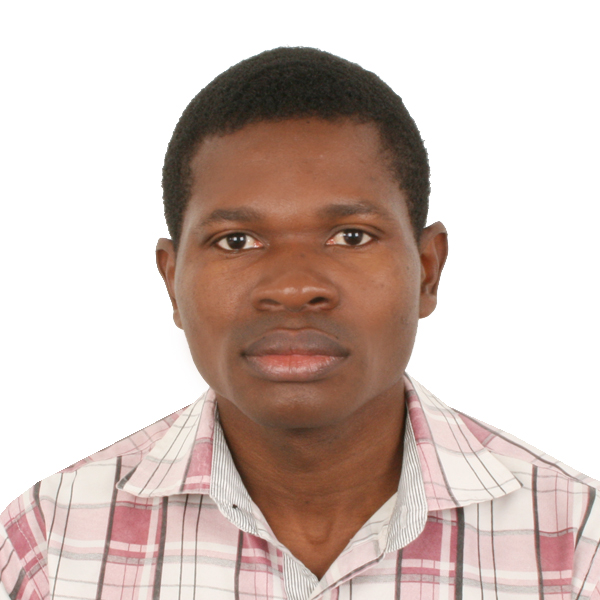  JAMESJAMES.338028@2freemail.com 	                                                            PERSONAL INFORMATIONDate of Birth:	29th May, 1983
Nationality:	Ghanaian                                                                                                       
Marital Status:	Married
CAREER OBJECTIVE
An individual eager to contribute his abilities to the success of a company through team work.CAPABILITIES, STRENGTHS AND INTERESTS 
A good communicator and maintains healthy interpersonal relationships with people through team work, with aim of achieving company goals and objectives.Responsible, creative, dedicated, intelligent and hardworking with the ability to handle multiple tasks simultaneously.EDUCATION 	                  FROM                                 TO	Ashaiman Senior Secondary School                      1999                                  2002Oninku Drive 2 Junior Secondary                           1996                                  1999Presbyterian Primary School                                   1990                                  1996	                                         
WORK EXPERIENCE JW Marriott DubaiHousekeeping AttendantAugust 16th 2016 – Present Responsible for cleaning one floor of 17 deluxe rooms with up to 24 credits dailyMaintain a trolley stocked with all amenities, collateral and suppliesKeep pantries and corridors in good conditionReport maintenance and security issues to the relevant departments                                                                        Handle guest requests or concerns quickly and effectivelyHandle lost and found property according to the policy and procedures of the hotel	 Marriott Marquis City Centre Doha Housekeeping AttendantJune 2015 – July 2016                     Responsible for cleaning one floor of 17 deluxe rooms with up to 24 credits dailyMaintain a trolley stocked with all amenities, collateral and suppliesKeep pantries and corridors in good conditionReport maintenance and security issues to the relevant departments                                                                Villa Victoria HotelGeneral SupervisorJuly 2013 –June 2015Responsible for inspecting guest rooms and all public areasSupervise room attendants during daily duties Assign rooms to be cleaned by attendantsSetting up for eventsChecking guests in and outHandle guest requests
                                                             Crismon  Hotel  Tema Housekeeping SupervisorSeptember 2012 – June 2013Responsible of supervising the work of on duty staffs Issue cleaning equipment and supplies to the staffs for respective duties Confirm with the front office for special guest request such as flower arrangement in the room.Ensure that arrival rooms are made ready on time Update the system with real time status of room occupancy and the cleaning status Ensure that public areas are regularly cleaned, especially during events and functionsPrepare shift closure report Give and take proper handover at the end and the beginning of the shift. Coordinate with the housekeeping manager for conducting the performance appraisal                African Regent HotelGuest Room AttendantFebruary 2007 – May 2011Cleaning of guest rooms to meet the standards of the hotel.
